Council Committees
External Organizations/Council Representatives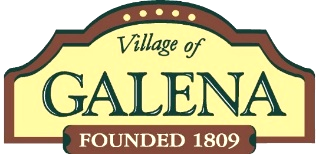 2024 Community EngagementFinanceGillian DoucetteJosh PorterChris DurrenceParks and RecreationGillian DoucetteChris DurranceJohn GoodmanJeff KinnellKathy KrupaAshley RyderJessica MarquezPersonnel Mike FryZach HopperKathy KrupaSpecial Events  Gillian DoucetteKathy Krupa Welcome CommitteeJeff KinnellZach HopperCemetery Kathy Krupa, Council RepDavid SimmonsTodd and Sue MusacchioMichelle DearthFabia TaylorSafety and SecurityTim Erb, ChairGillian DoucetteChris DurranceMike FryJeff KinnellJosh PorterCommissionsIncome Tax CommissionJeff KinnellT.J. SalgiaSarah TerborgMichelle Dearth (non-voting)Records CommissionZach Hopper, Council RepMichelle DearthJohn Bland Jeff KinnellKen Molnar Planning & Zoning CommissionJeff Kinnell, ChairMike Fry, Council RepJodi Moehring, ClerkLevi Koehler, StaffPete Casuccio (2023-2025)Alison Hillyer (2024-2026)Tim Erb (2022-2024)BST&G Fire Board Kathy Krupa, Council RepJosh Porter – AlternateDelaware Public HealthZach Hopper, Council RepMORPCJeff Kinnell, Council RepGillian Doucette – AlternateJean SylvesterDel. Co. Board of Developmental Disabilities Chris Durrance, Council RepDCRPCJeff Kinnell, Council RepLevi Koehler – AlternateCol’s Nature Preserves Advisory Council  Kathy Krupa, Council RepThe Galena FoundationKathy Krupa, Council RepTom HopperJill LoveNCA Board (Terms 2022-2025)Jason Hillyer, ChairLevi Koehler, Vice ChairRob McCarthy, SecretaryDuane Yoder, TreasurerChris Durrance, Council RepMichelle DearthRon LehmanKristen Risch